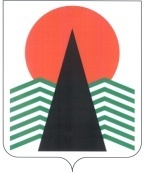  Администрация Нефтеюганского районаТерриториальная комиссияпо делам несовершеннолетних и защите их правПОСТАНОВЛЕНИЕ № 99 22 декабря 2016 года, 10 – 15 ч. г. Нефтеюганск, 3 мкрн., д. 21, каб. 430зал совещаний администрации Нефтеюганского района,(сведения об участниках заседания указаны в протоколе №45 заседания территориальной комиссии)Об исполнении (в полном объеме и в установленный срок) решений территориальной комиссии по делам несовершеннолетних и защите их прав Нефтеюганского района, принятых на заседаниях (совещаниях, семинарах, дискуссионных площадках) 	 Заслушав и обсудив информацию по вопросу, предусмотренному планом работы территориальной комиссии по делам несовершеннолетних и защите их прав Нефтеюганского района на 2016 год, территориальная комиссия установила:По состоянию на 20 декабря 2016 года надлежащим образом (своевременно и в полном объеме) исполнили поручения территориальной комиссии по делам несовершеннолетних и защите их прав Нефтеюганского района следующие структуры системы профилактики безнадзорности и правонарушений несовершеннолетних Нефтеюганского района:- департамент образования и молодежной политики;- департамент культуры и спорта;- отдел по опеке и попечительству;- бюджетное учреждение Ханты-Мансийского автономного округа – Югры «Нефтеюганская районная больница»;-  Управление социальной защиты населения по городу Нефтеюганску и Нефтеюганскому району; - бюджетное учреждение Ханты-Мансийского автономного округа – Югры «Реабилитационный центр для детей и подростков с ограниченными возможностями «Дельфин»;- бюджетное учреждение Ханты-Мансийского автономного округа – Югры «Комплексный центр социального обслуживания населения «Забота»;-  казенное учреждение Ханты-Мансийского автономного округа – Югры «Нефтеюганский центр занятости населения»;-  филиал по Нефтеюганскому району ФКУ УИИ УФСИН России по Ханты-Мансийскому автономному округу – Югре.Нарушен срок предоставления информации:- ОМВД России по Нефтеюганскому району постановление № 72 от 29.09.2016 (срок исполнения до 10.10.2016) - исх.№ 52/8/3-14378 от 10.10.2016;- НРМОБУ «Обь Юганская СОШ» постановление № 78 от 13.10.2016 (срок исполнения до 15.11.2016) - исх. № 753 от 22.11.2016Не исполнено поручение, указанное в пункте 5 постановления № 76 от 13.10.2016 (со сроком исполнения не позднее 15.11.2016)  исполнитель МОБУ «Средняя общеобразовательная школа №4» пгт.Пойковский.	 В целях исполнения требований, предусмотренных пунктом 3 статьи 11 Федерального закона Российской Федерации от 24.06.1999 № 120-ФЗ «Об основах системы профилактики безнадзорности и правонарушений несовершеннолетних», в части обязательного исполнения постановлений комиссии по делам несовершеннолетних и защите их прав, а также обеспечения ответственности при выполнении постановлений и поручений территориальной комиссии, территориальная комиссия по делам несовершеннолетних и защите их прав  Нефтеюганского района п о с т а н о в и л а:	 1.  Снять с контроля поручения,  принятые на заседаниях и совещаниях территориальной комиссии по делам несовершеннолетних и защите их прав Нефтеюганского района, со сроком исполнения до 20 декабря 2016 года, кроме решений, определенных настоящим постановлением как неисполненные.  		2. Рекомендовать директору департамента образования и молодежной политики Н.В.Котовой рассмотреть вопрос о привлечении к дисциплинарной ответственности должностных лиц за неисполнение либо нарушение сроков исполнения постановлений территориальной комиссии, определенных настоящим постановлением:-  НРМОБУ «Обь Юганская СОШ»;- МОБУ «Средняя общеобразовательная школа №4» пгт.Пойковский.		 Организовать работу по выполнению постановления территориальной комиссии № 76 от 13.10.2016 в полном объеме.		Срок:  до 30 января 2017 года.		3. Рекомендовать начальнику ОМВД России по Нефтеюганскому району В.А.Заремба устранить причины, повлекшие  нарушение сроков исполнения постановлений территориальной комиссии по делам несовершеннолетних и защите их прав Нефтеюганского района и принять меры по недопущению впредь нарушения сроков предоставления информации по поручениям территориальной комиссии.		Срок:  до 30 января 2017 года.		4. Утвердить план работы территориальной комиссии на 2017 год (приложение).Председатель территориальной комиссии                                        В.Г.МихалевПриложение к постановлению ТКДН и ЗП                                                                                                                           № 99 от 22.12.2016План работы территориальной комиссии по делам несовершеннолетних и защите их прав Нефтеюганского района на 2017 год	1. Перечень вопросов, выносимых на  заседания территориальной комиссии по делам несовершеннолетних и защите их прав Нефтеюганского района:	Кроме этого, в повестку заседаний могут быть внесены вопросы, требующие  незамедлительного рассмотрения  и принятия  коллегиального решения, в том числе по поручениям и постановлениям комиссии по делам несовершеннолетних и защите их прав при Правительстве ХМАО-Югры и других вышестоящих органов и учреждений.	2. Межведомственные мероприятия территориальной комиссии по делам несовершеннолетних и защите их прав Нефтеюганского района:№   Вопросы, рассматриваемые на заседаниях территориальной комиссииМесторассмотренияОтветственные ЯнварьЯнварьЯнварьЯнварь1О положении детей на территории Нефтеюганского района в 2016 году(п. 9 ст. 14 Закон ХМАО-Югры №74-оз)РайоннаяТКДНиЗПОДН2О состоянии преступности и правонарушений среди несовершеннолетних на территории Нефтеюганского района в 2016 году  (п. 9 ст. 14 Закон ХМАО-Югры №74-оз)РайоннаяТКДНиЗПОМВД  3О  мерах по предупреждению совершения в отношении несовершеннолетних противоправных действий, в том числе  предусмотренных главой 18 УК   РФ (преступления против половой неприкосновенности и половой свободы личности), на объектах транспортной инфраструктуры.(поручение КДН и ЗП при Правительстве ХМАО-Югры 01.22-Исх-2681 от 20.12.2016)РайоннаяТКДНиЗПОМВД  4О состоянии работы по профилактике безнадзорности и правонарушений несовершеннолетних  на территории Нефтеюганского района в 2016 году(постановление КДН и ЗП при Правительстве ХМАО-Югры №3 от 18.01.2013)РайоннаяТКДНиЗПСтруктуры системы профилактики безнадзорности и правонарушений несовершеннолетних  (далее – ССП)5О состоянии преступности и правонарушений среди несовершеннолетних на территории городского поселения Пойковский в 2016 году и о принимаемых мерах по их предупреждениюТКДН и ЗП ПойковскийОМВД  (ОП №1 с дислокацией в гп.Пойковский),  ССП 6О защите прав и законных интересов детей инвалидов на территории городского поселения ПойковскийТКДН и ЗП ПойковскийРЦ «Дельфин», НРБ, ОО, НКО7О состоянии преступности и правонарушений среди несовершеннолетних и в отношении них на территории сельского поселения Салым в 2016 году и о принимаемых мерах по их предупреждениюТКДНиЗПсп.СалымОМВД  (ОП №2 с дислокацией в сп.Салым),   ССПФевральФевральФевральФевраль 8О результатах работы некоммерческих общественных организаций, молодежных объединений, волонтеров с несовершеннолетних, совершившими противоправные действия(постановление КДН и ЗП при Правительстве ХМАО-Югры №121 от 08.12.2016)Районная ТКДНиЗПДОиМП,  КЦСОН «Забота»9О мерах по выявлению и предупреждению продажи несовершеннолетним алкогольной и табачной продукции на территории Нефтеюганского района(постановление КДН и ЗП при Правительстве ХМАО-Югры №120  от 08.12.2016)Районная ТКДНиЗПОМВД10Об организации работы педиатрической службы БУ ХМАО-Югры «Нефтеюганская районная больница» по выявлению семей, находящихся в социально опасном положении, и имеющих на иждивении малолетних детей, проживающих на территории городского поселения ПойковскийТКДНиЗП Пойковский НРБ11Об оказании социально-психологической и педагогической помощи несовершеннолетним с  отклонениями в поведении либо имеющим проблемы в обучении (пп. 1 п. 2 ст. 14 №120-ФЗ)ТКДНиЗП ПойковскийОО  12Об эффективности проводимых мероприятий, направленных на профилактику совершения правонарушений несовершеннолетними на объектах железнодорожной инфраструктурыТКДНиЗП сп.СалымОО, КЦСОН «Забота»13О взаимодействии образовательных организаций сельского поселения Салым с религиозными организациями и общественными объединениями по предупреждению безнадзорности и правонарушений несовершеннолетнихТКДНиЗП сп.СалымОО,  НКО сп.СалымМартМартМартМарт14О мерах по предупреждению чрезвычайных ситуаций с несовершеннолетними, в том числе подростковых суицидовРайонная ТКДНиЗПОМВД, ДОиМП, НРБ, КЦСОН «Забота», РЦ «Дельфин»15О  принимаемых мерах по предупреждению ранней беременности несовершеннолетнихРайонная ТКДНиЗПНРБ, ДОиМП, КЦСОН «Забота», ОМВД16Об исполнении (в полном объеме и в установленный срок) решений территориальной комиссии по делам несовершеннолетних и защите их прав Нефтеюганского района, принятых на заседаниях (совещаниях, семинарах, дискуссионных площадках)Районная ТКДНиЗП ОДН17О проводимой структурами системы профилактики безнадзорности и правонарушений несовершеннолетних  индивидуальной профилактической работе с несовершеннолетними и семьями, находящимися в социально опасном положении и (или) трудной жизненной ситуации, проживающими на территории  городского поселения ПойковскийТКДНиЗП ПойковскийССП18Об исполнении постановлений территориальной комиссии по делам несовершеннолетних и защите их прав Нефтеюганского района в городском поселении ПойковскийТКДНиЗП ПойковскийОДН19О принимаемых мерах по предупреждению продажи несовершеннолетним алкогольной и спиртосодержащей продукцииТКДНиЗП сп.СалымОМВД (ОП №2 с дислокацией в сп.Салым)20Об исполнении постановлений территориальной комиссии по делам несовершеннолетних и защите их прав Нефтеюганского района в сельском поселении СалымТКДНиЗП сп.СалымОДНАпрельАпрельАпрельАпрель 21О состоянии преступности и правонарушений среди несовершеннолетних и в отношении них на территории Нефтеюганского района в 1 квартале 2017 года и о принимаемых мерах по их предупреждениюРайонная ТКДНиЗПОМВД, ССП 22О принимаемых мерах по предупреждению  национальных конфликтов среди несовершеннолетнихРайонная ТКДНиЗПОМВД, ДОиМп, ДКиС, КЦСОН «Забота» 23О состоянии преступности и правонарушений среди несовершеннолетних и в отношении них на территории городского поселения Пойковский в 1 квартале 2017 года и о принимаемых мерах по их предупреждению ТКДНиЗППойковскийОМВД (ОП №1 с дислокацией в гп. Пойковский), ССП24О взаимодействии образовательных организаций гп.Пойковский с общественными организациями и молодежными объединениями по предупреждению безнадзорности и правонарушений   несовершеннолетнихТКДНиЗППойковскийОО 25О состоянии преступности и правонарушений среди несовершеннолетних и в отношении них на территории сельского поселения Салым в 1 квартале 2017 года и о принимаемых мерах по их предупреждению ТКДНиЗП сп.СалымОМВД (ОП №2 с дислокацией в сп.Салым),  ССПМайМайМайМай26О  принятых мерах по предупреждению пропусков занятий обучающимися образовательных организаций Нефтеюганского района в 2016-2017 учебном годуРайонная ТКДНиЗП ДОиМП27Об организации летнего труда, отдыха и оздоровления несовершеннолетних, находящихся в социально опасном положении, и (или) трудной жизненной ситуацииРайонная ТКДНиЗПДОиМП, ДКиС, ОпОиП,  НЦЗН,  КЦСОН «Забота»,   РЦ «Дельфин», НРБ28О принимаемых мерах по обеспечению безопасности детей на детских игровых и спортивных площадках в поселениях Нефтеюганского районаРайонная ТКДНиЗПАдминистрации поселений, ОДН29О мерах по предупреждению чрезвычайных происшествий с несовершеннолетними, в том числе по обеспечению безопасного проведения последних звонков и выпускных вечеров в образовательных организациях гп.ПойковскийТКДНиЗП ПойковскийОМВД, НРБ, ОО, КЦСОН «Забота», администрация поселения30О работе школьных наставников с несовершеннолетними группы рискаТКДНиЗП ПойковскийОО31О мерах по предупреждению чрезвычайных происшествий с несовершеннолетними, в том числе по обеспечению безопасного проведения последних звонков и выпускных вечеров в образовательных организациях сп. СалымТКДНиЗП сп.СалымОМВД, НРБ, КЦСОН «Забота», ОО, администрация поселения32 О проводимой структурами системы профилактики безнадзорности и правонарушений несовершеннолетних  индивидуальной профилактической работе с несовершеннолетними и семьями, находящимися в социально опасном положении и (или) трудной жизненной ситуации, проживающими на территории  сельского поселения СалымТКДНиЗП сп.СалымССПИюньИюньИюньИюнь33Об обеспечении жилыми помещениями детей-сирот и детей, оставшихся без попечения родителей, лиц из числа детей-сирот и детей, оставшихся без попечения родителей, в том числе об исполнении исполнительных документов о предоставлении жилья детям - сирот и детям, оставшимся без попечения родителей, лицам из числа детей-сирот и детей, оставшихся без попечения родителей.Районная ТКДНиЗПОпОиП, Департамент имущественных отношений34О работе в 1 полугодии 2017 года районного и окружного  банка данных о несовершеннолетних и семьях, находящихся в социально опасном положении Районная ТКДНиЗПКЦСОН «Забота»35О проводимой профилактической работе с родителями лишенными (ограниченными) родительских прав, направленной на восстановление их в родительских правах либо снятию ограничения в родительских правах  Районная ТКДНиЗПССП36Об исполнении (в полном объеме и в установленный срок) решений территориальной комиссии по делам несовершеннолетних и защите их прав Нефтеюганского района, принятых на заседаниях (совещаниях, семинарах, дискуссионных площадках)Районная ТКДНиЗПОДН37О проводимой работе учреждениями культуры и спорта городского поселения Пойковский по организации занятости детей и подростков и профилактике безнадзорности и правонарушений несовершеннолетнихТКДНиЗП ПойковскийУчреждения культуры и спорта гп.Пойковский38Об исполнении постановлений территориальной комиссии по делам несовершеннолетних и защите их прав Нефтеюганского района в городском поселении ПойковскийТКДНиЗП ПойковскийОДН39О работе наставников, в том числе из числа сотрудников отдела Министерства внутренних дел России по Нефтеюганскому району, с несовершеннолетними, находящимися в социально опасном положении, проживающих на территории сельского поселения СалымТКДНиЗП сп.СалымАдминистрация сп.Салым,ОМВД (ОП №2 с дислокацией в сп.Салым)40Об исполнении постановлений территориальной комиссии по делам несовершеннолетних и защите их прав Нефтеюганского района в сельском поселении СалымТКДНиЗП сп.СалымОДНИюльИюльИюльИюль41О  состоянии  преступности и правонарушений, совершенных несовершеннолетними и в отношении них на территории Нефтеюганского района в 1 полугодии 2017 года и о мерах по их профилактикеРайонная ТКДНиЗПОМВД, ССП42О профилактике социально значимых заболеваний несовершеннолетнихРайонная ТКДНиЗПНРБ43О состоянии преступности и правонарушений среди несовершеннолетних и в отношении них на территории городского поселения Пойковский в 1 полугодии 2017 года и о принимаемых мерах по их предупреждениюТКДНиЗП ПойковскийОМВД (ОП №1 с дислокацией в гп. Пойковский), ССП44О состоянии преступности и правонарушений среди несовершеннолетних и в отношении них на территории сельского поселения Салым в 1  полугодии 2017 года и о принимаемых мерах по их предупреждению ТКДНиЗП сп.СалымОМВД (ОП №2 с дислокацией в сп.Салым), ССПАвгустАвгустАвгустАвгуст45О результатах проведенных проверок по соблюдению требований законодательства при  организации деятельности трудовых отрядов и дворовых площадок на территории поселений Нефтеюганского районаРайонная ТКДНиЗПДОиМП46О применяемых технологиях учреждениями социального обслуживания населения, направленных на предупреждение совершения правонарушений и антиобщественных действий несовершеннолетнихРайонная ТКДНиЗПУСЗН47О принимаемых мерах по предупреждению  продажи несовершеннолетним алкогольной и спиртосодержащей продукцииТКДНиЗП ПойковскийОМВД (ОП №1 с дислокацией в гп. Пойковский)СентябрьСентябрьСентябрьСентябрь48О результатах организации в летний период 2017 года труда, отдыха и оздоровления детей, находящихся в трудной жизненной ситуации, социально опасном положении Районная ТКДНиЗПДОиМП, ДКиС, ОпОиП, НЦЗН, КЦСОН «Забота», НРБ, РЦ «Дельфин» 49Об исполнении (в полном объеме и в установленный срок) решений территориальной комиссии по делам несовершеннолетних и защите их прав Нефтеюганского района, принятых на заседаниях (совещаниях, семинарах, дискуссионных площадках)Районная ТКДНиЗПОДН50О результатах организации в летний период 2017 года труда, отдыха и оздоровления детей, находящихся в трудной жизненной ситуации, проживающих в городском поселении Пойковский ТКДНиЗП ПойковскийАдминистрация гп. Пойковский, ОО,  НЦЗН, КЦСОН «Забота», НРБ, учреждения культуры и спорта51Об исполнении постановлений территориальной комиссии по делам несовершеннолетних и защите их прав  гп. ПойковскийТКДНиЗП ПойковскийОДН52О результатах организации в летний период 2017 года труда, отдыха и оздоровления детей, находящихся в трудной жизненной ситуации, проживающих в сельском поселении СалымТКДНиЗП сп.СалымАдминистрация сп.Салым, ОО,  НЦЗН, КЦСОН «Забота», НРБ, учреждения культуры и спорта53Об исполнении постановлений территориальной комиссии по делам несовершеннолетних и защите их прав сп.СалымТКДНиЗП сп.СалымОДНОктябрьОктябрьОктябрьОктябрь54О преступлениях и правонарушения, совершенных несовершеннолетними и в отношении них за 9 месяцев 2017 года на территории Нефтеюганского района, о принимаемых мерах по их профилактикеРайонная ТКДНиЗПОМВД, ССП55Об итогах проведения межведомственной профилактической операции «Подросток» в Нефтеюганском районе в 2017 годуРайонная ТКДНиЗПОМВД, ОДН56О развитии наставнической деятельности среди обучающихся общеобразовательных организацийРайонная ТКДНиЗПОО57О состоянии преступности и правонарушений среди несовершеннолетних и в отношении них на территории городского поселения Пойковский  за 9 месяцев 2017 года и о принимаемых мерах по их предупреждениюТКДНиЗП ПойковскийОМВД (ОП №1 с дислокацией в гп. Пойковский), ССП58О состоянии преступности и правонарушений среди несовершеннолетних и в отношении них на территории сельского поселения Салым в  9 месяцев 2017 года и о принимаемых мерах по их предупреждениюТКДНиЗП сп.СалымОМВД  (ОП №2 с дислокацией в сп. Салым), ССПНоябрьНоябрьНоябрьНоябрь59О принимаемых мерах по предупреждению дорожно-транспортного травматизма среди несовершеннолетнихРайонная ТКДНиЗПОГИБДД ОМВД, ДОиМП, ДКиС 60О принимаемых мерах по защите имущественных прав детей-сирот и детей, оставшихся без попечения родителей  Районная ТКДНиЗПОпОиП61О профессиональной ориентации и содействии в трудоустройстве несовершеннолетних, в том числе находящихся в социально опасном положении Районная ТКДНиЗПНЦЗН62О принимаемых мерах по предупреждению  национальных конфликтов среди несовершеннолетнихТКДНиЗП ПойковскийОО, учреждения культуры и спорта63О принимаемых мерах по вовлечению несовершеннолетних, находящихся в социально опасном положении, в занятия спортивных секций и творческих кружков, клубов по интересамТКДНиЗП сп.СалымОО, учреждения культуры и спорта, КЦСОН «Забота»64Об оказании социально-психологической и педагогической помощи несовершеннолетним с  отклонениями в поведении либо имеющим проблемы в обучении (пп. 1 п. 2 ст. 14 №120-ФЗ)ТКДНиЗП сп.СалымОО  ДекабрьДекабрьДекабрьДекабрь65О применении технологий восстановительного правосудия и о результатах работы  школьных служб примирения в общеобразовательных организациях Нефтеюганского районаРайонная ТКДНиЗПДОиМП66Об обеспечении жилыми помещениями детей-сирот и детей, оставшихся без попечения родителей, лиц из числа детей-сирот и детей, оставшихся без попечения родителей, в том числе об исполнении исполнительных документов о предоставлении жилья детям-сирот и детям, оставшимся без попечения родителей, лицам из числа детей-сирот и детей, оставшихся без попечения родителей.Районная ТКДНиЗПОпОиП, Департамент имущественных отношений  67О проводимой работе в 2017 году структурами системы профилактики безнадзорности и правонарушений несовершеннолетних Нефтеюганского района индивидуальной профилактической работе с несовершеннолетними и семьями, находящимися в социально опасном положении и (или) трудной жизненной ситуацииРайонная ТКДНиЗПССП68Об исполнении в 2017 году Межведомственного комплексного плана мероприятий по предупреждению совершения правонарушений и антиобщественных действий среди несовершеннолетних, социального сиротства и жестокого обращения с детьми  на территории Нефтеюганского района на 2015 - 2017 годыРайонная ТКДНиЗПССП69О реализации Межведомственного плана мероприятий по информационному сопровождению семейной и демографической политики, профилактике безнадзорности и правонарушений несовершеннолетних в 2017 годуРайонная ТКДНиЗПССП70Об исполнении (в полном объеме и в установленный срок) решений территориальной комиссии по делам несовершеннолетних и защите их прав Нефтеюганского района, принятых на заседаниях (совещаниях, семинарах, дискуссионных площадках)Районная ТКДНиЗПОДН71О работе наставников с несовершеннолетними, находящимися в социально опасном положении, и (или) трудной жизненной ситуации, проживающими на территории городского поселения ПойковскийТКДНиЗП ПойковскийАдминистрация гп.Пойковский, наставники72Об исполнении постановлений территориальной комиссии по делам несовершеннолетних и защите их прав Нефтеюганского района в городском поселении ПойковскийТКДНиЗП ПойковскийОДН73О развитии наставнической деятельности среди обучающихся общеобразовательных организаций сельского поселения СалымТКДНиЗП сп.Салым ОО74Об исполнении постановлений территориальной комиссии по делам несовершеннолетних и защите их прав Нефтеюганского района в сельском поселении СалымТКДНиЗП сп.СалымОДН№МероприятиеПериод проведения  Ответственная структура 1Дискуссионная площадка на тему: «Раннее выявление и организация работы с семьями и несовершеннолетними, находящимися в социально опасном положении: проблемы и принимаемые меры по их решению» 1 квартал ССП, НКО, молодежные объединения2Совещание на тему: «Обеспечение защиты прав и законных интересов несовершеннолетних»1  кварталСовместно с управлением по делам гражданской обороны, предупреждению и ликвидации ЧС, НКО, ССП3 Круглый стол для наставников среди обучающихся образовательных организаций   1 кварталДОиМП4Обучающий семинар – практикум для специалистов по профилактике безнадзорности и правонарушений несовершеннолетних «Применение восстановительных технологий в работе с несовершеннолетними, находящимися в социально опасном положении»2 кварталКЦСОН «Забота»5Организация и проведение рабочего совещания с инспекторами подразделений по делам несовершеннолетних и исполнения административного законодательства ОМВД России по Нефтеюганскому району для решения проблем, возникающих при формировании доказательной базы при составлении протоколов об административных правонарушениях в отношении несовершеннолетних и их родителей 3 кварталОДН6Организация и проведение с участием всех субъектов системы профилактики безнадзорности и правонарушений несовершеннолетних и общественных организаций совещания по вопросам предупреждения безнадзорности, правонарушений и преступлений среди несовершеннолетних, жестокого обращения с детьми и профилактики социального сиротства4 квартал  ОДН 7Тренинг для специалистов органов и учреждений системы профилактики безнадзорности и правонарушений несовершеннолетних по предупреждению профессионального выгорания 4 кварталКЦСОН «Забота» 8Организация проведения межведомственной профилактической операции «Подросток»Май - октябрьОДН, ОМВД России по Нефтеюганскому району9Организация и проведение районных акций:- «Неделя добра» (благотворительная акция по сбору игрушек, книжек, канцелярских принадлежностей для детей, находящихся в социально опасном положении, трудной жизненной ситуации)майОДН, КпОиП, КЦСОН «Забота», ДОиМП, ДКиС, администрации поселений9.1.Организация и проведение районных акций:- «Неделя добра» (благотворительная акция по сбору игрушек, книжек, канцелярских принадлежностей для детей, находящихся в социально опасном положении, трудной жизненной ситуации)майОДН, КпОиП, КЦСОН «Забота», ДОиМП, ДКиС, администрации поселений9.2.- «Скажи телефону доверия – ДА!» (приуроченная к международному дню телефона доверия)майОДН, КпОиП, КЦСОН «Забота», ДОиМП, ДКиС, НРБ9.3.- «Каждый родитель должен знать!» (акция в учреждениях культуры и спорта, приуроченная к Всемирному дню ребенка)ноябрьДКиС, ОДН, КпОиП, КЦСОН «Забота»9.4.- горячая линия «Опасная площадка»Июнь-августОДН, ЕДДС9.5.- горячая линия «ВСЕОБУЧ»Сентябрь ДОиМП9.6.- по предупреждению  травм и несчастных случаев с детьми  «Защитить и уберечь», «Осторожно - собаки!»В течение года ДОиМП, ДКиС, КЦСОН «Забота», РЦ «Дельфин»9.7.- по предупреждению жестокого обращения с детьми «Дарить добро детям!», «Югра-территория добра»В течение года ДОиМП, ДКиС, КЦСОН «Забота», РЦ «Дельфин»10Проверка организации трудовой занятости несовершеннолетних в свободное от учебы время (в учреждениях и организациях всех форм собственности)В течение летнего периодаОДН, ДОиМП (отдел по делам молодежи)11Организация и проведение  Конкурса по правовому воспитанию несовершеннолетних, формированию законопослушного поведения, здорового образа жизни, по возрождению и сохранению духовно-нравственного традиций семейных отношенийIV кварталОДН, ДОиМП12II Слет медиаторов школьных служб примирения Нефтеюганского района ноябрь ДОиМП13Организовать проведение информационной кампании на тему: «Спасти и уберечь» по предупреждению противоправных действий в отношении несовершеннолетних, в том числе жестокого обращения, а также преступлений, предусмотренных главой 18 УК РФ (преступления против половой неприкосновенности и половой свободы личности)В течение года ОМВД, НРБ, КЦСОН «Забота»